社團法人台灣寶島行善義工團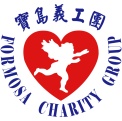  信用卡捐款授權書 ※欄位前有「*」為必填欄位  【隨口說出愛心碼「5921」，電子發票捐給寶島義工團】捐款用途若未指定，則併入統籌運用項目，由本寶島義工團統籌支配運用本團取得您的資料後，將完整安全儲存於寶島義工團內部資料庫中，並以嚴謹的保護措施防止未經授權人員之接觸。未經過您的同意，本會不會將您非公開之資料透露給本會之外的第三者。正式捐款收據將於捐款後2～4週寄發，收據可供所得稅列舉申報。若您信用卡掛失、停用、換卡或升級，請待新卡收到後來電告知，以利處理後續捐款事宜。請填妥上列資料後，可用下列方式聯絡: （一）加LINE ID:0921-130472(寶島財政部）（二）傳真：(02)8192-7474   （三）E-mail：921@hibox.hinet.net（四）郵寄地址：330-43桃園市桃園區大華五街20之5號6樓捐款項目捐款用途：□一般捐款   □指定個案捐款                    捐款用途：□一般捐款   □指定個案捐款                    捐款用途：□一般捐款   □指定個案捐款                    捐款項目*本人願意□定期定額□單筆捐款，金額：             元，幫助希望蓋屋計劃捐款項目(定期定額捐款於每月20日扣款，若卡片有效期限到期，麻煩請重新授權捐款)(定期定額捐款於每月20日扣款，若卡片有效期限到期，麻煩請重新授權捐款)(定期定額捐款於每月20日扣款，若卡片有效期限到期，麻煩請重新授權捐款)捐款人資料*捐款人(收據)抬頭：*捐款人(收據)抬頭：寄送方式(單選)： □每次寄送□收據年寄      □不需收據□同意捐款資料上傳國稅局，就不再寄發紙本捐款憑證捐款人資料捐款人身分證字號：(公司抬頭請填統一編號)捐款人身分證字號：(公司抬頭請填統一編號)寄送方式(單選)： □每次寄送□收據年寄      □不需收據□同意捐款資料上傳國稅局，就不再寄發紙本捐款憑證捐款人資料*收據寄送地址：□□□-□□*收據寄送地址：□□□-□□*收據寄送地址：□□□-□□捐款人資料日間聯絡電話：行動電話：行動電話：信用卡捐款資料*持卡人姓名：	                  □同捐款人*持卡人姓名：	                  □同捐款人*持卡人簽名：（請與信用卡相同）信用卡捐款資料持卡人身分證字號：持卡人身分證字號：*持卡人簽名：（請與信用卡相同）信用卡捐款資料*信用卡卡號：                —                —                —                *信用卡卡號：                —                —                —                *信用卡卡號：                —                —                —                信用卡捐款資料*信用卡卡別：□VISA  □MASTER  □JCB  □美國運通  □其它              *信用卡卡別：□VISA  □MASTER  □JCB  □美國運通  □其它              *信用卡卡別：□VISA  □MASTER  □JCB  □美國運通  □其它              信用卡捐款資料*信用卡有效期限：　  　月/　　 　年（填入西元年，並依卡片順序填寫）*發卡銀行：                    銀行*發卡銀行：                    銀行因個人資料保護法之規定，需向您告知下列事項並獲得同意：本團為進行各項捐款事務辦理與管理、團務推廣及內部統計調查分析，以及本團章程所訂各項業務事宜，須於本團營運期間，在台灣及海外地區以自動化機器、或其他非自動化之方式蒐集、處理及利用捐款人前項個人資料，僅供團內部之用，必有保密之責任義務。捐款人得隨時請求查詢、閱覽、提供複本、補充、更正、停止或刪除之。捐款人得自由選擇是否提供相關個人資料，若拒絶提供，此捐款仍可成立，並尊重捐款人意願。□我已閱讀並同意上述告知之所有事項                           同意人親簽：___________________________